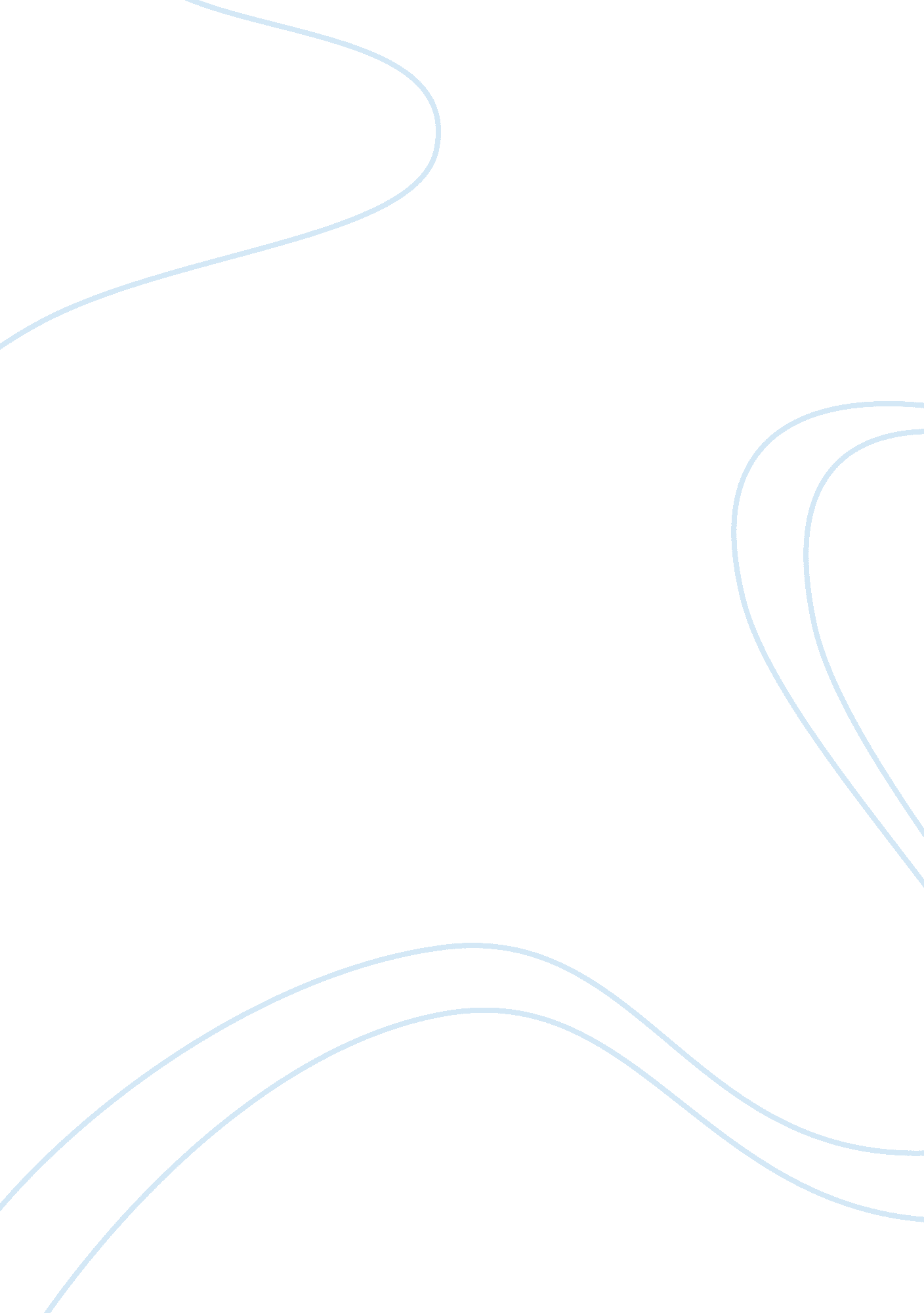 Nhs quotes essay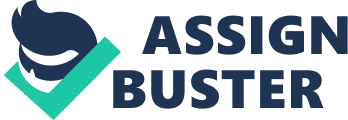 All the people using the private system have already paid their taxes, so they are siphoning volume out of the NHS that the system otherwise would have to manage … The NHS would come to a grinding halt if private practice went away. SOURCE: Running A Hospital 1 month ago All the people using the private system have already paid their taxes, so they are siphoning volume out of the NHS that the system otherwise would have to manage … The NHS would come to a grinding halt if private practice went away. SOURCE: Running A Hospital 1 month ago Despite all the denials there is no doubt that from the previous Conservative administration through the New Labour years, into the coalition, there has been a gradual privatisation of the NHS. It’s as simple as that. SOURCE: Guardian Unlimited 1 month ago Moving decision-making closer to patients will mean ‘ no decision about me without me’ and ensures that patients receive the right care according to their individual needs. This more effective and efficient way of working will see savings reinvested in front line NHS care. SOURCE: UK Poli Blogs 1 month ago The NHS figures are confusing and they are not fully representative. Do they include labour, drinks and provision on the ward to make toast and that sort of thing? And is there an argument for the trust simply being efficient? There’s no way to tell. SOURCE: Harrow Observer 1 month ago I am having a bit of a fight to even get a scan on the NHS – the Government should do more to support us SOURCE: Darlington & Stockton Times 1 month ago It will cost the NHS a lot money. SOURCE: BBC News 1 month ago To spend vast amounts of NHS money on this is madness SOURCE: BBC News 1 month ago the Government took the bold decision to pause and reflect on its reorganisation of the NHS after similar levels of concern and anxiety from medical groups and patients. Today we are asking the Government to show similar foresight and pause the Welfare Reform Bill to investigate the strong concerns rais… SOURCE: Ekklesia 1 month ago In addition to huge patient benefits, the service is anticipated to save Lancashire & Cumbria NHS Trusts over ? 8million a year SOURCE: Emediawire. com 1 month ago This action is dependent on the outcome of the NHS Future Forum’s further advice on information, published in January 2012, to inform the information strategy, which is to be published by April 2012. It is also linked with the broader cross government transparency agenda SOURCE: The Register 1 month ago I am delighted to win this award. The scheme is an excellent way to get into a career in the NHS and hopefully I will progress even further in the future. My manager throughout my apprenticeship, Sue Ratheram, was a massive help and has given me the knowledge and support to push me to where I am so far. SOURCE: Worcester News 1 month ago The apprenticeship scheme is a fantastic opportunity to step into the NHS as you can earn while you learn. More than 93 per cent of our apprentices completed their apprenticeship this year and many will continue to work within the trust. SOURCE: Worcester News 1 month ago Natalie has applied herself brilliantly and she thoroughly deserves this award. The JHP apprenticeship scheme is a great way to get young and enthusiastic talent into the NHS and I’m sure it will only get better. SOURCE: Worcester News 1 month ago We have developed interim guidance about the safe use of tablet devices within the NHS in response to growing interest in this area. This makes it clear that these devices are currently not as secure as more traditional IT equipment. They should therefore not be used to store sensitive patient data and … SOURCE: MobiHealthNews 1 month ago David Cameron’s plan opens the door to an explosion of private work in NHS facilities, meaning longer waits for NHS patients and a two-tier health service in England. SOURCE: UK Poli Blogs 1 month ago Imagine the humiliation for the patient. I’m sorry sir but you are too fat to have a CT scan, so we are going to have to send you to the zoo where they are used to dealing with larger specimens. ‘ I later heard that the zoo was no longer prepared to do scans for the NHS, because it was taking up too muc… SOURCE: Fulham & Hammersmith Chronicle 1 month ago This type of event raises awareness which is great as a lot of people do not realise the air ambulance is not funded by the NHS. SOURCE: Henley Standard 1 month ago If you’re demented, you’re wasting people’s lives – your family’s lives – and you’re wasting the resources of the National Health Service. SOURCE: ConservativeHome 1 month ago May we have a debate in this House about the effect that the benefit changes will have on people who received contaminated blood products through treatment in the NHS and the fact that they will lose the very limited benefits that they are entitled to with the changes that the Government are introducing… SOURCE: This is Hull and East Riding 1 month ago . Language development falls between the cracks of the NHS and education. Recent research showed children’s language at two predicted how ready they would be for school. By that age, children are on the path to success or failure at school. Their path is set if this isn’t picked up early. SOURCE: The Telegraph 1 month ago We have learnt from bitter experience not to trust the Prime Minister’s NHS pledges. Just two months after promising that there would be no privatisation of the health service, his Government outrageously orders the privatisation of three local services. – Andy Burnham SOURCE: Mirror. co. uk 1 month ago I believed that the NHS was a service of which we could genuinely be proud. It delivered a high quality of care — especially when it came to acute illnesses — and at a reasonably modest unit cost, at least compared with some insurance-based systems. SOURCE: Ottawa Citizen 1 month ago I always regarded the NHS and its basic principles as a fixed point in our policies SOURCE: Ottawa Citizen 1 month ago I’m not in favour of people making money out of the NHS, and that includes the wife of the former prime minister. It moves healthcare provision away from the most vulnerable in society, who are the people who can’t afford to pay for it and need it most. SOURCE: Anorak 1 month ago An important point to bear in mind is that there is no official training for cosmetic surgery in the UK as cosmetic surgery is not available on the NHS. As a result many plastic surgeons working in the NHS have little or no training in cosmetic surgery and far less experience than surgeons working in th… SOURCE: The Observer 1 month ago An important point to bear in mind is that there is no official training for cosmetic surgery in the UK as cosmetic surgery is not available on the NHS. As a result many plastic surgeons working in the NHS have little or no training in cosmetic surgery and far less experience than surgeons working in th… SOURCE: The Observer 1 month ago The specialist register is applicable only to surgeons working in the NHS. Our surgeons work in the private sector. Therefore this register is not relevant to the highly qualified professional surgeons we employ … Any suggestion that our surgeons are not adequately qualified or trained is highly offen… SOURCE: The Observer 1 month ago We did it to highlight opposition to the health and social care bill, which would increasingly privatise the NHS and undermine its founding principles which Nye Bevan outlined. SOURCE: Guardian Unlimited 1 month ago It was a symbolic message to David Cameron and Andrew Lansley, that Nye Bevan would not have approved of what they are trying to do the NHS. He would have been appalled by it SOURCE: Guardian Unlimited month ago I reflected on the accident when I was applying to NHS … I am really proud of myself, I want to take that determination, ability to over come and drive into other areas of my life. SOURCE: Nashoba Publishing Online 1 month ago People have learnt from bitter experience to take David Cameron’s pronouncements on the NHS with more than a pinch of salt SOURCE: Sky News 1 month ago Unite believes it is important to continue a campaign to maintain a fair and equitable system of public sector pensions and calls on ministers to enter into real, genuine and meaningful negotiations on the future of NHS pensions and public sector pensions. SOURCE: Sky News 1 month ago The Government’s attacks on public sector pensions are politically-motivated, as part of an overall design to privatise the NHS, cut public services, break up the national pay agreements, and disrupt legitimate trade union activities and organisation SOURCE: Sky News 1 month ago The proposed new NHS Pension Scheme is a good deal – it is fair to the NHS workforce, it is fair to the taxpayer and makes public service pensions affordable and sustainable SOURCE: Sky News 1 month ago The majority of people who see an adviser will get through the first month after quitting without smoking a cigarette. And overall, you’re up to four times more likely to stop smoking for good if you receive help from an NHS Stop Smoking Service SOURCE: NHS Choices 2 months ago It is not about sharing individual records in a way that can identify who those people are. It is about bringing together through the NHS the ability to access probably the world’s leading data about a population. SOURCE: Sky News 2 months ago We have done a lot of work to get our caesarean rate down. Our figures show that for NHS births our rate is below 25 per cent . We are trying to get to the bottom of this SOURCE: The Independent months ago If these proposals go through I will have to work longer for less. I have been in the NHS pension scheme for eight years but now face having to find over ? 40 a month more in pension payments, which is a 50 per cent increase. I’m just not in a position to do that. SOURCE: Coventry Telegraph 2 months ago The NHS is clearly moving in the right direction. However, the report highlights there is a need for further training and education on end-of-life communication. As a society we need to appreciate that dying is not a failure of medical care and treatment, but dying badly is. SOURCE: The Telegraph 2 months ago It is encouraging that the audit shows even more hospitals are using [the pathway] than last year, which is driving up the quality that NHS care patients receive at what is a very distressing time. SOURCE: The Telegraph 2 months ago We have always accepted that money does need to be saved but this latest attack on pay is another hammer blow to the morale of nurses, who are already in the middle of a two year pay freeze, and who are witnessing the NHS going through unprecedented upheaval SOURCE: UK Poli Blogs 2 months ago Despite government promises that there would be no cuts to frontline NHS care, clinical services and staffing levels are being severely affected. SOURCE: Morning Star Online 2 months ago Front-line nursing care is being severely threatened by the ? 20 billion efficiency savings target set for the NHS. SOURCE: Morning Star Online 2 months ago The people of Southampton did not vote for it and our doctors, nurses and patients have already expressed huge concerns at the plans. Yet Cameron is ploughing on with his Health Bill, ignoring public and professional opinion. The time has come for him to listen, put the NHS first and drop his dangerous … SOURCE: Labour Matters 2 months ago While Novartis submitted evidence that shows [Gilenya] can reduce relapses … our independent committee has not been convinced that it is a cost-effective treatment option for the NHS, even with the proposed patient access scheme. SOURCE: FiercePharma 2 months ago If we stop people from developing diabetes in the first place we will prevent a great deal of ill health, save money, reduce use of NHS resources and, crucially, save lives. SOURCE: Medindia Health News 2 months ago It would be silly to advocate swearing on the National Health Service … But swearing seems to activate parts of the brain that are more associated with emotions. In the context of pain, swearing appears to serve as a simple form of emotional self-management. SOURCE: Globe and Mail 2 months ago Here at home, we’re ensuring that the NHS continues to provide people with excellent prevention, treatment, care and support. SOURCE: International Business Times 2 months ago I would happily pay to go to a museum if it meant better public services and stop cutbacks to the NHS and other vital areas. It is not a perfect situation but sometimes these things have to be done. SOURCE: This Is London 2 months ago You must make sacrifices somewhere and it makes sense if free museums are the first to go. Services like the NHS and schools are more important so we must ensure they carry on running. SOURCE: This Is London 2 months ago It would be silly to advocate swearing on the NHS SOURCE: The Independent 2 months ago It’s hard work in the NHS, it’s a national issue. SOURCE: The Lancaster and Morecambe Citizen 2 months ago The proposals by the Department of Health to significantly alter the pension scheme for NHS staff endangers the future of that success by undermining a significant term and condition of service for staff. SOURCE: This Is Sussex 2 months ago This is a struggle … If it was a boxing match the Government would have been disqualified in the first round for low blows, targeting older people, the youth, schools, the NHS and the welfare state. If it wasn’t for us [trade unions] there would be no referee. SOURCE: The Daily Post 2 months ago I think it’s going to take the NHS some time to absorb these findings and achieve a safe NHS SOURCE: BBC News months ago All NHS trusts are expected to focus on each and every service they provide in terms of effectiveness, safety and patient experience. SOURCE: BBC News 2 months ago We’ve put quality right at the heart of the NHS SOURCE: BBC News 2 months ago No healthcare system is utterly safe, but our NHS is a much safer place than it was three years ago SOURCE: BBC News 2 months ago When we joined the NHS in the mid-80s the money then compared to the private sector was a lot, lot worse. The only thing which kept you there was the promise of a decent pension and security and now they are going back on that. It’s disgusting. SOURCE: The Kidderminster Shuttle 2 months ago NURSING TIMES: . The Birth of the NHS – July 5th 1948 8 January, 2008 | By Louise Tweddell The facts, figures and quotes that shaped the history of the National Health Service ‘ On 5 July we start together, the new National Health Service. It has not had an altogether trouble-free gestation. There have been understandable anxieties, inevitable in so great and novel an undertaking. Nor will there be overnight any miraculous removal of our more serious shortages of nurses and others and of modern replanned buildings and equipment. But the sooner we start, the sooner we can try to see these things and to secure the improvements we all want. My job is to give you all the facilities, resources and help I can, and then to leave you alone as professional men and women to use your skills and judgement without hindrance. Let us try to develop that partnership from now on. ‘ – Aneurin Bevan, The Lancet, 1948 On July 5 1948 the National Health Service took control of 480, 000 hospital beds in England and Wales. An estimated 125, 000 nurses and 5, 000 consultants were available to care for hospital patients. The NHS Act, brought before parliament in 1946, was created as part of a social welfare policy under Clement Atlee’s Labour government which aimed to provide universal and free benefits to all those in need. The service was based on recommendations in the 1942 Beveridge report which called for a state welfare system. According to William Beveridge, a nationalised health service was just one way Britain could help beat want, disease, ignorance, squalor and idleness. The principles of the NHS were to provide a comprehensive service funded by taxation, available to all and free at the time of need. With continued food rationing, a housing shortage, spiralling tuberculosis death rates and on the back of an exceptionally severe winter the inception of a welfare state could not have come at a better time for post-war Britain. In its first year the NHS cost ? 248m to run, almost ? 140m more than had been originally estimated. In 1948 it was estimated there was a shortage of 48, 000 nurses. By 1952 the situation improved, figures show there were 245, 000 whole time equivalent nurses. Nurse training became strengthened the same year by the professional regulator, the General Nursing Council, which improved its education syllabus. Strict educational requirements for new entrants to the profession, which had been relaxed during the war, were re-implemented and the foundations to build the profession were laid. Nurses clearly took to heart the words of then Chief Nursing Officer Dame Elizabeth Cockayne: ‘ We find ourselves doing things with patients and not just for them as previously, leading them to self direction and graduated degrees of independence. As a profession we need to become increasingly self-analytical and to examine what we are doing and why. ’ The National Health Service is rotting before our eyes, with a lack of political will to make the tough choices for a first-class service for an ever more demanding population. — Anonymous The Times (Jul 2000), Leader. We forever have to walk the tightrope between what is seen to be the need and what is thought to be the demand . . . that’s all part of setting priorities and having a rational debate. — Anonymous National Health Service Chief Executive Officer quoted in Timothy Milewa and Michael Calnan, ‘ Primary Care and Public Involvement, Journal of the Royal Society of Medicine (2000), 93, 3-5. BBC POLITICS: http://www. bbc. co. uk/news/uk-politics-12330543 31 January 2011 Last updated at 22: 14 Share this pageEmail Print Share this page 15ShareFacebookTwitter. In quotes: Debate on future of NHSSome of the MPs’ contributions to the Commons debate on the Health and Social Care Bill. ANDREW LANSLEY, HEALTH SECRETARY People trust the National Health Service and the values of the NHS are protected and will remain so. Paid for by general taxation, available to all, free at the point of delivery, based on need and not on ability to pay. But a system in which everyone is treated the same is not one in which everyone is treated as they should be. Our doctors and nurses often deliver great care but the system often doesn’t engage and empower them as it should. JOHN HEALEY, SHADOW HEALTH SECRETARY These changes will break up the NHS, these changes will open up all areas of the NHS to price-cutting competition from private health companies. These changes will take away from all parts of the NHS the requirements for proper openness, scrutiny and accountability to the public and to Parliament. They are driving free-market political ideology into the heart of the NHS and this is why doctors are now saying that, as it stands, the bill now spells the end of the NHS. STEPHEN DORRELL, CONSERVATIVE HEALTH COMMITTEE CHAIRMAN This bill actually represents an evolution of policy which has been consistently developed by every secretary of state with a single exception since 1990… which of these key policies does Labour now wish to dissent from? DAVID MILIBAND, FORMER FOREIGN SECRETARY The choice is not between no reform and reform. The question is good reform versus bad reform. And my belief is that the proposals in front of us represent not a curate’s egg of some good reforms and some bad reforms but actually a set of poison pills for the National Health Service. ANDREW GEORGE, LIB DEM MP Although I think that the bill is well-intentioned, I think in order for it to proceed and not to damage the NHS I believe that it needs some further major surgery during committee and report stage. DENNIS SKINNER, LABOUR BACKBENCHER Why on earth should the health service be changed? We had 13 years, we dragged the health service from the depths of degradation and hoisted it to the pinnacles of achievement. NADINE DORRIES, CONSERVATIVE MP Sixty-two years has passed since the NHS was first established and it’s absolutely time for the NHS to be modernised. In those 62 years, drug research and development has advanced hugely, medical technologies have advanced in such a way that couldn’t even have been imagined 62 years ago and patients now, as a result of the internet and information available to them, expect and demand to have a say in how their condition is managed… what this bill will do will put the patient right at the heart of the NHS. FRANK DOBSON, FORMER LABOUR HEALTH SECRETARY These proposals will divert people in the NHS from the job of looking after people, they are privatising the NHS, they are fragmenting the NHS and they will cost us a fortune and do little or no good for anybody. NICK DE BOIS, CONSERVATIVE MP Who do patients trust? Do they trust a remote PCT [primary care trust] or do they trust their local doctor? There really is no contest and I welcome these reforms because they will give the commissioning powers to the GPs and bring their patients closer to decisions about their future. DEBBIE ABRAHAMS, NEW LABOUR MP FOR OLDHAM EAST 